Автоматизированный банк данныхАвтоматизированный банк данныхАвтоматизированный банк данныхАвтоматизированный банк данныхАвтоматизированный банк данныхАвтоматизированный банк данныхАвтоматизированный банк данныхАвтоматизированный банк данныхФорма 2Форма 2"Книга памяти" Республики Беларусь"Книга памяти" Республики Беларусь"Книга памяти" Республики Беларусь"Книга памяти" Республики Беларусь"Книга памяти" Республики Беларусь"Книга памяти" Республики Беларусь"Книга памяти" Республики Беларусь"Книга памяти" Республики БеларусьВоинское захоронение № 6078Воинское захоронение № 6078Воинское захоронение № 6078Воинское захоронение № 6078Воинское захоронение № 6078Воинское захоронение № 6078Воинское захоронение № 6078Воинское захоронение № 6078По состоянию на 26.08.2019 г.По состоянию на 26.08.2019 г.По состоянию на 26.08.2019 г.По состоянию на 26.08.2019 г.По состоянию на 26.08.2019 г.По состоянию на 26.08.2019 г.По состоянию на 26.08.2019 г.По состоянию на 26.08.2019 г.Место нахождения: Витебская областьМесто нахождения: Витебская областьМесто нахождения: Витебская областьМесто нахождения: Витебская областьМесто нахождения: Витебская областьМесто нахождения: Витебская областьМесто нахождения: Витебская областьМесто нахождения: Витебская областьЛиозненский районЛиозненский районЛиозненский районЛиозненский районЛиозненский районЯськовщинский с/с Яськовщинский с/с Яськовщинский с/с Яськовщинский с/с Яськовщинский с/с НП: Асташево, деревняНП: Асташево, деревняНП: Асташево, деревняНП: Асташево, деревняНП: Асташево, деревня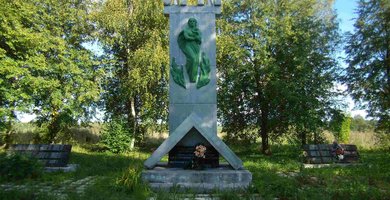 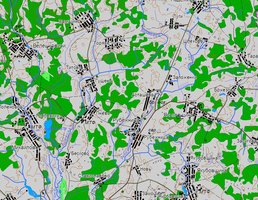 Тип воинского захоронения ЖВТип воинского захоронения ЖВТип воинского захоронения ЖВТип воинского захоронения ЖВТип воинского захоронения ЖВТип воинского захоронения ЖВТип воинского захоронения ЖВТип воинского захоронения ЖВБоевые действия 2МВБоевые действия 2МВБоевые действия 2МВБоевые действия 2МВБоевые действия 2МВБоевые действия 2МВБоевые действия 2МВБоевые действия 2МВДата захоронения 1943Дата захоронения 1943Дата захоронения 1943Дата захоронения 1943Дата захоронения 1943Дата захоронения 1943Дата захоронения 1943Дата захоронения 1943Дата установки памятника —Дата установки памятника —Дата установки памятника —Дата установки памятника —Дата установки памятника —Дата установки памятника —Дата установки памятника —Дата установки памятника —Дата установки знака —Дата установки знака —Дата установки знака —Дата установки знака —Дата установки знака —Дата установки знака —Дата установки знака —Дата установки знака —Количество похороненныхКоличество похороненныхКоличество похороненныхКоличество похороненныхКоличество похороненныхИз нихИз нихИз нихИз нихИз нихИз нихИз нихИз нихИз нихИз нихИз нихКоличество похороненныхКоличество похороненныхКоличество похороненныхКоличество похороненныхКоличество похороненныхизвестныхизвестныхнеизвестныхвоеннослу-жащихучастников сопротивле-нияучастников сопротивле-нияучастников сопротивле-нияучастников сопротивле-нияжертв войныжертв войнывоенноплен-ных1071071071071071071070000001071070Описание захоронения В центре деревни. Плита. Бетон. Описание захоронения В центре деревни. Плита. Бетон. Описание захоронения В центре деревни. Плита. Бетон. Описание захоронения В центре деревни. Плита. Бетон. Описание захоронения В центре деревни. Плита. Бетон. Описание захоронения В центре деревни. Плита. Бетон. Описание захоронения В центре деревни. Плита. Бетон. Описание захоронения В центре деревни. Плита. Бетон. Описание захоронения В центре деревни. Плита. Бетон. Описание захоронения В центре деревни. Плита. Бетон. Описание захоронения В центре деревни. Плита. Бетон. Описание захоронения В центре деревни. Плита. Бетон. Описание захоронения В центре деревни. Плита. Бетон. Описание захоронения В центре деревни. Плита. Бетон. Описание захоронения В центре деревни. Плита. Бетон. Описание захоронения В центре деревни. Плита. Бетон. Описание захоронения В центре деревни. Плита. Бетон. Описание захоронения В центре деревни. Плита. Бетон. Описание захоронения В центре деревни. Плита. Бетон. Описание захоронения В центре деревни. Плита. Бетон. Описание захоронения В центре деревни. Плита. Бетон. Описание захоронения В центре деревни. Плита. Бетон. Описание захоронения В центре деревни. Плита. Бетон. Описание захоронения В центре деревни. Плита. Бетон. Описание захоронения В центре деревни. Плита. Бетон. Описание захоронения В центре деревни. Плита. Бетон. Описание захоронения В центре деревни. Плита. Бетон. Описание захоронения В центре деревни. Плита. Бетон. Описание захоронения В центре деревни. Плита. Бетон. Описание захоронения В центре деревни. Плита. Бетон. Описание захоронения В центре деревни. Плита. Бетон. Описание захоронения В центре деревни. Плита. Бетон. Описание захоронения В центре деревни. Плита. Бетон. Описание захоронения В центре деревни. Плита. Бетон. Описание захоронения В центре деревни. Плита. Бетон. Описание захоронения В центре деревни. Плита. Бетон. Описание захоронения В центре деревни. Плита. Бетон. Описание захоронения В центре деревни. Плита. Бетон. Описание захоронения В центре деревни. Плита. Бетон. Описание захоронения В центре деревни. Плита. Бетон. Описание захоронения В центре деревни. Плита. Бетон. Описание захоронения В центре деревни. Плита. Бетон. Описание захоронения В центре деревни. Плита. Бетон. Описание захоронения В центре деревни. Плита. Бетон. Описание захоронения В центре деревни. Плита. Бетон. Описание захоронения В центре деревни. Плита. Бетон. Описание захоронения В центре деревни. Плита. Бетон. Описание захоронения В центре деревни. Плита. Бетон. Описание захоронения В центре деревни. Плита. Бетон. Описание захоронения В центре деревни. Плита. Бетон. Описание захоронения В центре деревни. Плита. Бетон. Описание захоронения В центре деревни. Плита. Бетон. Описание захоронения В центре деревни. Плита. Бетон. Описание захоронения В центре деревни. Плита. Бетон. Описание захоронения В центре деревни. Плита. Бетон. Описание захоронения В центре деревни. Плита. Бетон. Описание захоронения В центре деревни. Плита. Бетон. Описание захоронения В центре деревни. Плита. Бетон. Описание захоронения В центре деревни. Плита. Бетон. Описание захоронения В центре деревни. Плита. Бетон. Описание захоронения В центре деревни. Плита. Бетон. Описание захоронения В центре деревни. Плита. Бетон. Описание захоронения В центре деревни. Плита. Бетон. № п/п№ п/пвоинское звание воинское звание фамилияфамилияфамилияимяотчествогод рожденияместо рожденияместо службы, должностьдата гибелиПричи на гибелиПричи на гибелиКате гория погиб шегоместо захо роне ниядополнительная информациядополнительная информациядополнительная информацияместо призыва дополнительная информация о месте захоронения11АПЕНКААПЕНКААПЕНКАНИНАВАСИЛЬЕВНА192030.09.1943Страна: Беларусь, Область: Витебская, Район: Лиозненский, Сельсовет: Яськовщинский, НП: Асташево, деревня22АПЕНКААПЕНКААПЕНКАВАСИЛИЙМИТРОФАНОВИЧ198330.09.1943Страна: Беларусь, Область: Витебская, Район: Лиозненский, Сельсовет: Яськовщинский, НП: Асташево, деревня33БАРДЮКОВАБАРДЮКОВАБАРДЮКОВАСАЛАМЕЯАХРЕМОВНА189530.09.1943Страна: Беларусь, Область: Витебская, Район: Лиозненский, Сельсовет: Яськовщинский, НП: Асташево, деревня44БАРДЮКОВАБАРДЮКОВАБАРДЮКОВАНАТАЛЬЯИВАНОВНА190530.09.1943Страна: Беларусь, Область: Витебская, Район: Лиозненский, Сельсовет: Яськовщинский, НП: Асташево, деревня55БАРДЮКОВАБАРДЮКОВАБАРДЮКОВАНАДЕЖДАДМИТРИЕВНА193830.09.1943Страна: Беларусь, Область: Витебская, Район: Лиозненский, Сельсовет: Яськовщинский, НП: Асташево, деревня66БАРСУКОВБАРСУКОВБАРСУКОВАЛЕКСЕЙФЕДОРОВИЧ193430.09.1943Страна: Беларусь, Область: Витебская, Район: Лиозненский, Сельсовет: Яськовщинский, НП: Асташево, деревня77БАРСУКОВБАРСУКОВБАРСУКОВИВАНТИМОФЕЕВИЧ193430.09.1943Страна: Беларусь, Область: Витебская, Район: Лиозненский, Сельсовет: Яськовщинский, НП: Асташево, деревня88БАРСУКОВБАРСУКОВБАРСУКОВНИКОЛАЙТИМОФЕЕВИЧ193230.09.1943Страна: Беларусь, Область: Витебская, Район: Лиозненский, Сельсовет: Яськовщинский, НП: Асташево, деревня99БАРСУКОВБАРСУКОВБАРСУКОВПАВЕЛФЕДОРОВИЧ193330.09.1943Страна: Беларусь, Область: Витебская, Район: Лиозненский, Сельсовет: Яськовщинский, НП: Асташево, деревня1010БАРСУКОВБАРСУКОВБАРСУКОВВЛАДИМИРТИМОФЕЕВИЧ193130.09.1943Страна: Беларусь, Область: Витебская, Район: Лиозненский, Сельсовет: Яськовщинский, НП: Асташево, деревня1111БАРСУКОВБАРСУКОВБАРСУКОВТИМОФЕЙСЕМЕНОВИЧ189130.09.1943Страна: Беларусь, Область: Витебская, Район: Лиозненский, Сельсовет: Яськовщинский, НП: Асташево, деревня1212БАРСУКОВБАРСУКОВБАРСУКОВФЕДОРГЕРМАНОВИЧ190030.09.1943Страна: Беларусь, Область: Витебская, Район: Лиозненский, Сельсовет: Яськовщинский, НП: Асташево, деревня1313БАРСУКОВАБАРСУКОВАБАРСУКОВАГАЛИНАТИМОФЕЕВНА193030.09.1943Страна: Беларусь, Область: Витебская, Район: Лиозненский, Сельсовет: Яськовщинский, НП: Асташево, деревня1414БАРСУКОВАБАРСУКОВАБАРСУКОВАГАЛИНАСЕМЕНОВНА188330.09.1943Страна: Беларусь, Область: Витебская, Район: Лиозненский, Сельсовет: Яськовщинский, НП: Асташево, деревня1515БАРСУКОВАБАРСУКОВАБАРСУКОВАМАРИЯГЕРМАНОВНА191430.09.1943Страна: Беларусь, Область: Витебская, Район: Лиозненский, Сельсовет: Яськовщинский, НП: Асташево, деревня1616БАРСУКОВАБАРСУКОВАБАРСУКОВАМАТРЕНАФЕДОРОВНА190530.09.1943Страна: Беларусь, Область: Витебская, Район: Лиозненский, Сельсовет: Яськовщинский, НП: Асташево, деревня1717БАРСУКОВАБАРСУКОВАБАРСУКОВАНАТАЛЬЯ193830.09.1943Страна: Беларусь, Область: Витебская, Район: Лиозненский, Сельсовет: Яськовщинский, НП: Асташево, деревня1818БАРСУКОВАБАРСУКОВАБАРСУКОВААЛЕКСАНДРАМОИСЕЕВНА193930.09.1943Страна: Беларусь, Область: Витебская, Район: Лиозненский, Сельсовет: Яськовщинский, НП: Асташево, деревня1919ГАВРИЛОВАГАВРИЛОВАГАВРИЛОВААНТОНИНА30.09.1943Страна: Беларусь, Область: Витебская, Район: Лиозненский, Сельсовет: Яськовщинский, НП: Асташево, деревня2020ГАВРИЛОВАГАВРИЛОВАГАВРИЛОВААННААЛЕКСАНДРОВНА193630.09.1943Страна: Беларусь, Область: Витебская, Район: Лиозненский, Сельсовет: Яськовщинский, НП: Асташево, деревня2121ГОБАРОВГОБАРОВГОБАРОВВИКТОРПЕТРОВИЧ193530.09.1943Страна: Беларусь, Область: Витебская, Район: Лиозненский, Сельсовет: Яськовщинский, НП: Асташево, деревня2222ГОБАРОВГОБАРОВГОБАРОВСЕРГЕЙПЕТРОВИЧ193730.09.1943Страна: Беларусь, Область: Витебская, Район: Лиозненский, Сельсовет: Яськовщинский, НП: Асташево, деревня2323ГОБАРОВАГОБАРОВАГОБАРОВААНАСТАСИЯГЕРМАНОВНА193630.09.1943Страна: Беларусь, Область: Витебская, Район: Лиозненский, Сельсовет: Яськовщинский, НП: Асташево, деревня2424ГОЛУБЕВАГОЛУБЕВАГОЛУБЕВАГАЛИНАМАТВЕЕВНА193030.09.1943Страна: Беларусь, Область: Витебская, Район: Лиозненский, Сельсовет: Яськовщинский, НП: Асташево, деревня2525ГОЛУБЕВАГОЛУБЕВАГОЛУБЕВАФЕДОСИЯИВАНОВНА190230.09.1943Страна: Беларусь, Область: Витебская, Район: Лиозненский, Сельсовет: Яськовщинский, НП: Асташево, деревня2626ДАНИЛЕНКОДАНИЛЕНКОДАНИЛЕНКОРАИСАИВАНОВНА193530.09.1943Страна: Беларусь, Область: Витебская, Район: Лиозненский, Сельсовет: Яськовщинский, НП: Асташево, деревня2727ДАНИЛЕНКОДАНИЛЕНКОДАНИЛЕНКОВЛАДИМИРИВАНОВИЧ192830.09.1943Страна: Беларусь, Область: Витебская, Район: Лиозненский, Сельсовет: Яськовщинский, НП: Асташево, деревня2828ДАНИЛЕНКОДАНИЛЕНКОДАНИЛЕНКОМАРИЯИВАНОВНА193330.09.1943Страна: Беларусь, Область: Витебская, Район: Лиозненский, Сельсовет: Яськовщинский, НП: Асташево, деревня2929ДАНИЛЕНКОДАНИЛЕНКОДАНИЛЕНКОАЛЕКСЕЙИВАНОВИЧ193030.09.1943Страна: Беларусь, Область: Витебская, Район: Лиозненский, Сельсовет: Яськовщинский, НП: Асташево, деревня3030ДАНИЛЕНКОДАНИЛЕНКОДАНИЛЕНКОВАЛЕНТИНАИВАНОВНА193730.09.1943Страна: Беларусь, Область: Витебская, Район: Лиозненский, Сельсовет: Яськовщинский, НП: Асташево, деревня3131ДАНИЛЕНКОДАНИЛЕНКОДАНИЛЕНКОИННАИВАНОВНА193730.09.1943Страна: Беларусь, Область: Витебская, Район: Лиозненский, Сельсовет: Яськовщинский, НП: Асташево, деревня3232ДАНИЛЕНКОДАНИЛЕНКОДАНИЛЕНКОКИРИЛЛАПАНАСЬЕВИЧ189030.09.1943Страна: Беларусь, Область: Витебская, Район: Лиозненский, Сельсовет: Яськовщинский, НП: Асташево, деревня3333ДАНИЛЕНКОДАНИЛЕНКОДАНИЛЕНКОЕЛИЗАВЕТАИВАНОВНА191230.09.1943Страна: Беларусь, Область: Витебская, Район: Лиозненский, Сельсовет: Яськовщинский, НП: Асташево, деревня3434ДАНИЛЕНКОДАНИЛЕНКОДАНИЛЕНКОМАТРЕНАНИКОЛАЕВНА189230.09.1943Страна: Беларусь, Область: Витебская, Район: Лиозненский, Сельсовет: Яськовщинский, НП: Асташево, деревня3535ЗУБОВАЗУБОВАЗУБОВААННАПАРФЕНОВНА190730.09.1943Страна: Беларусь, Область: Витебская, Район: Лиозненский, Сельсовет: Яськовщинский, НП: Асташево, деревня3636КОВАЛЕВАКОВАЛЕВАКОВАЛЕВААННАКИРИЛЛОВНА190230.09.1943Страна: Беларусь, Область: Витебская, Район: Лиозненский, Сельсовет: Яськовщинский, НП: Асташево, деревня3737КОРНИЛОВКОРНИЛОВКОРНИЛОВВЛАДИМИРЯКОВЛЕВИЧ193930.09.1943Страна: Беларусь, Область: Витебская, Район: Лиозненский, Сельсовет: Яськовщинский, НП: Асташево, деревня3838КОРНИЛОВКОРНИЛОВКОРНИЛОВПЕТРМИРОНОВИЧ189430.09.1943Страна: Беларусь, Область: Витебская, Район: Лиозненский, Сельсовет: Яськовщинский, НП: Асташево, деревня3939КОРНИЛОВКОРНИЛОВКОРНИЛОВКУЗЬМАПАВЛОВИЧ189130.09.1943Страна: Беларусь, Область: Витебская, Район: Лиозненский, Сельсовет: Яськовщинский, НП: Асташево, деревня4040КОРНИЛОВКОРНИЛОВКОРНИЛОВИГОРЬПРАКОПЬЕВИЧ193430.09.1943Страна: Беларусь, Область: Витебская, Район: Лиозненский, Сельсовет: Яськовщинский, НП: Асташево, деревня4141КОРНИЛОВКОРНИЛОВКОРНИЛОВИВАНФЕДОРОВИЧ193630.09.1943Страна: Беларусь, Область: Витебская, Район: Лиозненский, Сельсовет: Яськовщинский, НП: Асташево, деревня4242КОРНИЛОВКОРНИЛОВКОРНИЛОВФЕДОРЕФИМОВИЧ190230.09.1943Страна: Беларусь, Область: Витебская, Район: Лиозненский, Сельсовет: Яськовщинский, НП: Асташево, деревня4343КОРНИЛОВАКОРНИЛОВАКОРНИЛОВААННАПРОКОПОВНА193230.09.1943Страна: Беларусь, Область: Витебская, Район: Лиозненский, Сельсовет: Яськовщинский, НП: Асташево, деревня4444КОРНИЛОВАКОРНИЛОВАКОРНИЛОВААКСИНИЯЯКОВЛЕВНА189030.09.1943Страна: Беларусь, Область: Витебская, Район: Лиозненский, Сельсовет: Яськовщинский, НП: Асташево, деревня4545КОРНИЛОВАКОРНИЛОВАКОРНИЛОВААЛЕКСАНДРАПРОКОПОВНА192630.09.1943Страна: Беларусь, Область: Витебская, Район: Лиозненский, Сельсовет: Яськовщинский, НП: Асташево, деревня4646КОРНИЛОВАКОРНИЛОВАКОРНИЛОВАВАРВАРАЕВГРАФОВНА189030.09.1943Страна: Беларусь, Область: Витебская, Район: Лиозненский, Сельсовет: Яськовщинский, НП: Асташево, деревня4747КОРНИЛОВАКОРНИЛОВАКОРНИЛОВААННАИВАНОВНА190530.09.1943Страна: Беларусь, Область: Витебская, Район: Лиозненский, Сельсовет: Яськовщинский, НП: Асташево, деревня4848КОРНИЛОВАКОРНИЛОВАКОРНИЛОВАИРИНАЯКОВЛЕВНА194030.09.1943Страна: Беларусь, Область: Витебская, Район: Лиозненский, Сельсовет: Яськовщинский, НП: Асташево, деревня4949КОРНИЛОВАКОРНИЛОВАКОРНИЛОВАЕКАТЕРИНАКОНДРАТЬЕВНА190430.09.1943Страна: Беларусь, Область: Витебская, Район: Лиозненский, Сельсовет: Яськовщинский, НП: Асташево, деревня5050КОРНИЛОВАКОРНИЛОВАКОРНИЛОВАМАРИЯПЕТРОВНА191330.09.1943Страна: Беларусь, Область: Витебская, Район: Лиозненский, Сельсовет: Яськовщинский, НП: Асташево, деревня5151КОРНИЛОВАКОРНИЛОВАКОРНИЛОВАМАРИЯПИЛИПОВНА192430.09.1943Страна: Беларусь, Область: Витебская, Район: Лиозненский, Сельсовет: Яськовщинский, НП: Асташево, деревня5252КОРНИЛОВАКОРНИЛОВАКОРНИЛОВАМАРИЯПРОКОПОВНА192030.09.1943Страна: Беларусь, Область: Витебская, Район: Лиозненский, Сельсовет: Яськовщинский, НП: Асташево, деревня5353КОРНИЛОВАКОРНИЛОВАКОРНИЛОВАМАТРЕНА190030.09.1943Страна: Беларусь, Область: Витебская, Район: Лиозненский, Сельсовет: Яськовщинский, НП: Асташево, деревня5454КОРНИЛОВАКОРНИЛОВАКОРНИЛОВАНАДЕЖДАФЕДОРОВНА193530.09.1943Страна: Беларусь, Область: Витебская, Район: Лиозненский, Сельсовет: Яськовщинский, НП: Асташево, деревня5555КОРНИЛОВАКОРНИЛОВАКОРНИЛОВАПРОСКОВЬЯТИМОФЕЕВНА189630.09.1943Страна: Беларусь, Область: Витебская, Район: Лиозненский, Сельсовет: Яськовщинский, НП: Асташево, деревня5656КОРНИЛОВАКОРНИЛОВАКОРНИЛОВАТАМАРАЯКОВЛЕВНА193330.09.1943Страна: Беларусь, Область: Витебская, Район: Лиозненский, Сельсовет: Яськовщинский, НП: Асташево, деревня5757КОРНИЛОВАКОРНИЛОВАКОРНИЛОВАФЕДОСИЯКУЗЬМИНИЧНА189330.09.1943Страна: Беларусь, Область: Витебская, Район: Лиозненский, Сельсовет: Яськовщинский, НП: Асташево, деревня5858КОРНИЛОВАКОРНИЛОВАКОРНИЛОВАЕВГЕНИЯПИЛИПОВНА193330.09.1943Страна: Беларусь, Область: Витебская, Район: Лиозненский, Сельсовет: Яськовщинский, НП: Асташево, деревня5959КОРЧАГИНКОРЧАГИНКОРЧАГИНКОЛЯ193930.09.1943Страна: Беларусь, Область: Витебская, Район: Лиозненский, Сельсовет: Яськовщинский, НП: Асташево, деревня6060КОРЧАГИНКОРЧАГИНКОРЧАГИНСАША193830.09.1943Страна: Беларусь, Область: Витебская, Район: Лиозненский, Сельсовет: Яськовщинский, НП: Асташево, деревня6161КОРЧАГИНАКОРЧАГИНАКОРЧАГИНААЛЕКСАНДРАГЕРМАНОВНА191430.09.1943Страна: Беларусь, Область: Витебская, Район: Лиозненский, Сельсовет: Яськовщинский, НП: Асташево, деревня6262КОРЧАГИНАКОРЧАГИНАКОРЧАГИНАМОЦЯ193830.09.1943Страна: Беларусь, Область: Витебская, Район: Лиозненский, Сельсовет: Яськовщинский, НП: Асташево, деревня6363КУВАЛЕВКУВАЛЕВКУВАЛЕВДМИТРИЙИВАНОВИЧ193930.09.1943Страна: Беларусь, Область: Витебская, Район: Лиозненский, Сельсовет: Яськовщинский, НП: Асташево, деревня6464КУВАЛЕВКУВАЛЕВКУВАЛЕВИВАНКИРИЛЛОВИЧ191230.09.1943Страна: Беларусь, Область: Витебская, Район: Лиозненский, Сельсовет: Яськовщинский, НП: Асташево, деревня6565КУВАЛЕВАКУВАЛЕВАКУВАЛЕВААННАКИРИЛЛОВНА190330.09.1943Страна: Беларусь, Область: Витебская, Район: Лиозненский, Сельсовет: Яськовщинский, НП: Асташево, деревня6666КУВАЛЕВАКУВАЛЕВАКУВАЛЕВАТОНЯИВАНОВНА193830.09.1943Страна: Беларусь, Область: Витебская, Район: Лиозненский, Сельсовет: Яськовщинский, НП: Асташево, деревня6767КУВАЛЕВАКУВАЛЕВАКУВАЛЕВАФЕАКТИСТАИВАНОВНА191230.09.1943Страна: Беларусь, Область: Витебская, Район: Лиозненский, Сельсовет: Яськовщинский, НП: Асташево, деревня6868ЛАХИЕНОВАЛАХИЕНОВАЛАХИЕНОВАЕВГЕНИЯСТЕПАНОВНА192530.09.1943Страна: Беларусь, Область: Витебская, Район: Лиозненский, Сельсовет: Яськовщинский, НП: Асташево, деревня6969ЛАХИЕНОВАЛАХИЕНОВАЛАХИЕНОВАЛЮСЯСТЕФАНОВНА192730.09.1943Страна: Беларусь, Область: Витебская, Район: Лиозненский, Сельсовет: Яськовщинский, НП: Асташево, деревня7070ЛАХИЕНОВАЛАХИЕНОВАЛАХИЕНОВАНАСТАСИЯАМОСОВНА190830.09.1943Страна: Беларусь, Область: Витебская, Район: Лиозненский, Сельсовет: Яськовщинский, НП: Асташево, деревня7171ЛЕБЕДЕВЛЕБЕДЕВЛЕБЕДЕВНИКОЛАЙ189030.09.1943Страна: Беларусь, Область: Витебская, Район: Лиозненский, Сельсовет: Яськовщинский, НП: Асташево, деревня7272МИЛИНКЕВИЧМИЛИНКЕВИЧМИЛИНКЕВИЧНИНА190530.09.1943Страна: Беларусь, Область: Витебская, Район: Лиозненский, Сельсовет: Яськовщинский, НП: Асташево, деревня7373МИЛИНКЕВИЧМИЛИНКЕВИЧМИЛИНКЕВИЧЛЮСЯВИКЕНТЬЕВНА193530.09.1943Страна: Беларусь, Область: Витебская, Район: Лиозненский, Сельсовет: Яськовщинский, НП: Асташево, деревня7474МИШКУРОВМИШКУРОВМИШКУРОВСЕРГЕЙСТЕФАНОВИЧ189330.09.1943Страна: Беларусь, Область: Витебская, Район: Лиозненский, Сельсовет: Яськовщинский, НП: Асташево, деревня7575МИШКУРОВАМИШКУРОВАМИШКУРОВАНИНАСЕРГЕЕВНА30.09.1943Страна: Беларусь, Область: Витебская, Район: Лиозненский, Сельсовет: Яськовщинский, НП: Асташево, деревня7676МИШКУРОВАМИШКУРОВАМИШКУРОВАМАРИЯИВАНОВНА190330.09.1943Страна: Беларусь, Область: Витебская, Район: Лиозненский, Сельсовет: Яськовщинский, НП: Асташево, деревня7777ПАНАСЕНКОПАНАСЕНКОПАНАСЕНКОАННАВАСИЛЬЕВНА189530.09.1943Страна: Беларусь, Область: Витебская, Район: Лиозненский, Сельсовет: Яськовщинский, НП: Асташево, деревня7878ПАНАСЕНКОПАНАСЕНКОПАНАСЕНКОИОСИФЕРМОЛАЕВИЧ188030.09.1943Страна: Беларусь, Область: Витебская, Район: Лиозненский, Сельсовет: Яськовщинский, НП: Асташево, деревня7979ПИМОНОВПИМОНОВПИМОНОВНИКОЛАЙ194030.09.1943Страна: Беларусь, Область: Витебская, Район: Лиозненский, Сельсовет: Яськовщинский, НП: Асташево, деревня8080ПОМИНОВАПОМИНОВАПОМИНОВАНИНАПРОКОПОВНА191830.09.1943Страна: Беларусь, Область: Витебская, Район: Лиозненский, Сельсовет: Яськовщинский, НП: Асташево, деревня8181ПОМИНОВАПОМИНОВАПОМИНОВАЗОЯ194130.09.1943Страна: Беларусь, Область: Витебская, Район: Лиозненский, Сельсовет: Яськовщинский, НП: Асташево, деревня8282САВАСЦЕЕВСАВАСЦЕЕВСАВАСЦЕЕВАРТЕММАТВЕЕВИЧ190530.09.1943Страна: Беларусь, Область: Витебская, Район: Лиозненский, Сельсовет: Яськовщинский, НП: Асташево, деревня8383САВАСЦЕЕВСАВАСЦЕЕВСАВАСЦЕЕВЛЕОНИДАРТЕМОВИЧ194030.09.1943Страна: Беларусь, Область: Витебская, Район: Лиозненский, Сельсовет: Яськовщинский, НП: Асташево, деревня8484САВАСЦЕЕВАСАВАСЦЕЕВАСАВАСЦЕЕВАРАИСААРТЕМОВНА193530.09.1943Страна: Беларусь, Область: Витебская, Район: Лиозненский, Сельсовет: Яськовщинский, НП: Асташево, деревня8585САВАСЦЕЕВАСАВАСЦЕЕВАСАВАСЦЕЕВАМАРИЯАРТЕМОВНА193630.09.1943Страна: Беларусь, Область: Витебская, Район: Лиозненский, Сельсовет: Яськовщинский, НП: Асташево, деревня8686САВАСЦЕЕВАСАВАСЦЕЕВАСАВАСЦЕЕВАМАРИЯАРТЕМОВНА190730.09.1943Страна: Беларусь, Область: Витебская, Район: Лиозненский, Сельсовет: Яськовщинский, НП: Асташево, деревня8787САВАСЦЕЕВАСАВАСЦЕЕВАСАВАСЦЕЕВАГАЛИНААРТЕМОВНА193330.09.1943Страна: Беларусь, Область: Витебская, Район: Лиозненский, Сельсовет: Яськовщинский, НП: Асташево, деревня8888САДОВСКАЯСАДОВСКАЯСАДОВСКАЯЗИНАИДАТИМОФЕЕВНА193230.09.1943Страна: Беларусь, Область: Витебская, Район: Лиозненский, Сельсовет: Яськовщинский, НП: Асташево, деревня8989САДОВСКАЯСАДОВСКАЯСАДОВСКАЯШУРАТИМОФЕЕВНА193030.09.1943Страна: Беларусь, Область: Витебская, Район: Лиозненский, Сельсовет: Яськовщинский, НП: Асташево, деревня9090САДОВСКАЯСАДОВСКАЯСАДОВСКАЯУЛЬЯНАКУЗЬМИНИЧНА189830.09.1943Страна: Беларусь, Область: Витебская, Район: Лиозненский, Сельсовет: Яськовщинский, НП: Асташево, деревня9191СЕЛЕДЦЕВСЕЛЕДЦЕВСЕЛЕДЦЕВЛАВРЕНЗАХАРОВИЧ189230.09.1943Страна: Беларусь, Область: Витебская, Район: Лиозненский, Сельсовет: Яськовщинский, НП: Асташево, деревня9292СЕЛЯДЦЕВАСЕЛЯДЦЕВАСЕЛЯДЦЕВАМАРИЯАЛЕКСЕЕВНА190130.09.1943Страна: Беларусь, Область: Витебская, Район: Лиозненский, Сельсовет: Яськовщинский, НП: Асташево, деревня9393ЧУМАКОВАЧУМАКОВАЧУМАКОВАМАРИЯАЛЕКСЕЕВНА191230.09.1943Страна: Беларусь, Область: Витебская, Район: Лиозненский, Сельсовет: Яськовщинский, НП: Асташево, деревня9494ЧУМАКОВАЧУМАКОВАЧУМАКОВАВЕРАВАСИЛЬЕВНА192030.09.1943Страна: Беларусь, Область: Витебская, Район: Лиозненский, Сельсовет: Яськовщинский, НП: Асташево, деревня9595ЧУМАКОВАЧУМАКОВАЧУМАКОВАМАРИЯВАСИЛЬЕВНА193130.09.1943Страна: Беларусь, Область: Витебская, Район: Лиозненский, Сельсовет: Яськовщинский, НП: Асташево, деревня9696ШТЫЛИКОВШТЫЛИКОВШТЫЛИКОВВЛАДИМИРМИХАЙЛОВИЧ192930.09.1943Страна: Беларусь, Область: Витебская, Район: Лиозненский, Сельсовет: Яськовщинский, НП: Асташево, деревня9797ШТЫЛИКОВШТЫЛИКОВШТЫЛИКОВЕВГЕНИЙМАКАРОВИЧ193930.09.1943Страна: Беларусь, Область: Витебская, Район: Лиозненский, Сельсовет: Яськовщинский, НП: Асташево, деревня9898ШТЫЛИКОВШТЫЛИКОВШТЫЛИКОВЩУРА194030.09.1943Страна: Беларусь, Область: Витебская, Район: Лиозненский, Сельсовет: Яськовщинский, НП: Асташево, деревня9999ШТЫЛИКОВШТЫЛИКОВШТЫЛИКОВАЛИКМАКАРОВИЧ193930.09.1943Страна: Беларусь, Область: Витебская, Район: Лиозненский, Сельсовет: Яськовщинский, НП: Асташево, деревня100100ШТЫЛИКОВШТЫЛИКОВШТЫЛИКОВВЛАДИМИР193830.09.1943Страна: Беларусь, Область: Витебская, Район: Лиозненский, Сельсовет: Яськовщинский, НП: Асташево, деревня101101ШТЫЛИКОВАШТЫЛИКОВАШТЫЛИКОВАУЛЬЯНАГРИГОРЬЕВНА190530.09.1943Страна: Беларусь, Область: Витебская, Район: Лиозненский, Сельсовет: Яськовщинский, НП: Асташево, деревня102102ШТЫЛИКОВАШТЫЛИКОВАШТЫЛИКОВАЕВДАКИЯМИХАЙЛОВНА190530.09.1943Страна: Беларусь, Область: Витебская, Район: Лиозненский, Сельсовет: Яськовщинский, НП: Асташево, деревня103103ШТЫЛИКОВАШТЫЛИКОВАШТЫЛИКОВАЕФРАСИНЬЯ191230.09.1943Страна: Беларусь, Область: Витебская, Район: Лиозненский, Сельсовет: Яськовщинский, НП: Асташево, деревня104104ШТЫЛИКОВАШТЫЛИКОВАШТЫЛИКОВАЗОСЯКИРИЛОВНА191030.09.1943Страна: Беларусь, Область: Витебская, Район: Лиозненский, Сельсовет: Яськовщинский, НП: Асташево, деревня105105ШТЫЛИКОВАШТЫЛИКОВАШТЫЛИКОВАМАРИЯИВАНОВНА193230.09.1943Страна: Беларусь, Область: Витебская, Район: Лиозненский, Сельсовет: Яськовщинский, НП: Асташево, деревня106106ШТЫЛИКОВАШТЫЛИКОВАШТЫЛИКОВАГАЛИНАМИХАЙЛОВНА192530.09.1943Страна: Беларусь, Область: Витебская, Район: Лиозненский, Сельсовет: Яськовщинский, НП: Асташево, деревня107107ШТЫЛИКОВАШТЫЛИКОВАШТЫЛИКОВАЕВГЕНИЯИВАНОВНА193030.09.1943Страна: Беларусь, Область: Витебская, Район: Лиозненский, Сельсовет: Яськовщинский, НП: Асташево, деревня